	COMISIÓN PREPARATORIA	OEA/Ser.P		AG/CP/INF.808/24	Quincuagésimo cuarto período ordinario de sesiones	8 mayo 2024	Original: inglésNOTA DE LA DIRECTORA EJECUTIVADEL CENTRO DE ESTUDIOS DE JUSTICIA DE LAS AMÉRICASMEDIANTE LA CUAL SE SOLICITA QUE LA COMISIÓN PREPARATORIA CONSIDERELA INCLUSIÓN DE UN EVENTO PARALELO EN EL PROYECTO DE CALENDARIODEL QUINCUAGÉSIMO CUARTO PERÍODO ORDINARIO DE SESIONESDE LA ASAMBLEA GENERAL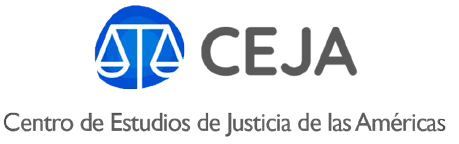 N° 087/2024/DESantiago, Chile, 7 de mayo de 2024Excelentísimo señorChet Donovan NeymourEmbajador, Representante Permanente del Commonwealth de las BahamasPresidente de la Comisión Preparatoria del quincuagésimo cuarto período ordinario de sesiones de la Asamblea General de la Organización de los Estados AmericanosSeñor Embajador:Me complace saludarlo en calidad de representante del Centro de Estudios de Justicia de las Américas (CEJA). Como usted sabe, nuestra organización fue fundada en 1999 por la Organización de los Estados Americanos (OEA) como órgano intergubernamental que forma parte del sistema interamericano de derechos humanos. La misión del CEJA es proporcionar apoyo técnico a gobiernos, poderes judiciales, fiscales, ministerios de justicia y otras instituciones judiciales; hacer estudios técnicos y generar pruebas comparativas; facilitar el intercambio de información y buenas prácticas y ofrecer capacitación especializada a autoridades y operadores de justicia de las Américas.El propósito de esta carta es solicitar sus buenos oficios para que la Comisión Preparatoria apruebe la inclusión de los eventos paralelos organizados por el CEJA que se indican en el documento adjunto en el anexo del calendario oficial de eventos del quincuagésimo cuarto período ordinario de sesiones de la Asamblea General de la OEA.Agradezco su amable atención a este asunto y aprovecho esta oportunidad para reiterar a Vuestra Excelencia el testimonio de mi más alta y distinguida consideración.Atentamente,Nataly Ponce ChaucaDirectora EjecutivaCentro de Estudios de Justicia de las Américas (CEJA)Adjunto:Calendario de eventos paralelos organizados por el CEJA en el marco del quincuagésimo cuarto período ordinario de sesiones de la Asamblea General de la OEASan Pio X 2460 oficina 608, Providencia, Santiago, Chile -	+56 9 5611 2162 info@cejamericas.org – www.cejamericas.org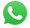 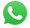 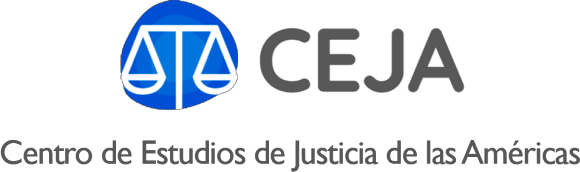 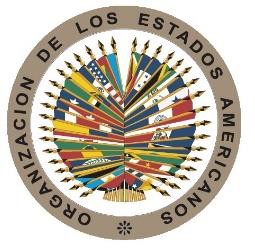 Quincuagésimo cuarto período ordinario de sesionesde la Asamblea General de la Organización de los Estados Americanos (OEA)Eventos paralelos organizados por el Centro de Estudios de Justicia de las Américas (CEJA)Fecha: 26 de junio de 2024Hora: 12:00 p. m. - 2:00 p. m. (hora de Paraguay)Lugar: Sheraton Asunción Hotel - Salón Rio Apa - Aviadores Del Chaco 2066, Asunción (Paraguay)Contacto: nataly.ponce@cejamericas.orgFecha: 26 de junio de 2024Hora: 5:00 p. m. - 6:30 p. m. (hora de Paraguay)Lugar: Sheraton Asunción Hotel - Salón Rio Apa - Aviadores Del Chaco 2066, Asunción (Paraguay)Contacto: nataly.ponce@cejamericas.orgFecha: 27 de junio de 2024Hora: 12:00 p. m. - 2:00 p. m. (hora de Paraguay)Lugar: Sheraton Asunción Hotel - Salón Rio Apa - Aviadores Del Chaco 2066, Asunción (Paraguay)Contacto: nataly.ponce@cejamericas.orgFecha: 27 de junio de 2024Hora: 6:00 p. m. - 7:30 p. m. (hora de Paraguay)Lugar: Sheraton Asunción Hotel - Salón Rio Apa - Aviadores Del Chaco 2066, Asunción (Paraguay)Contacto: nataly.ponce@cejamericas.org